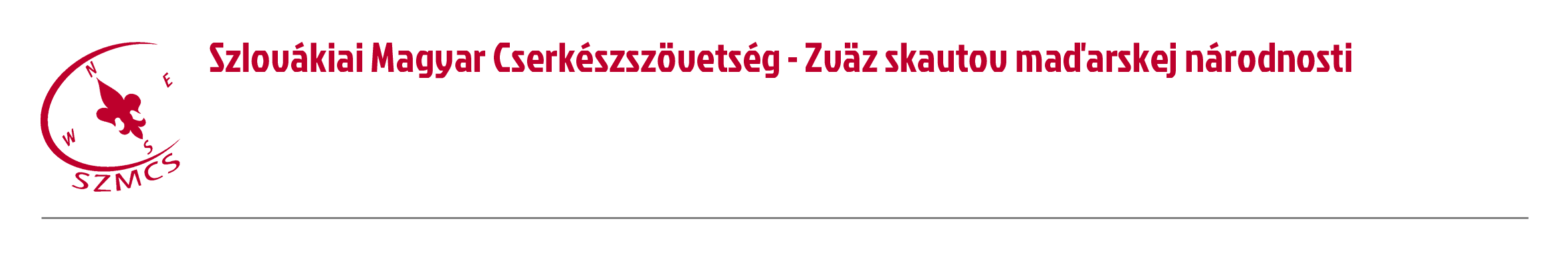 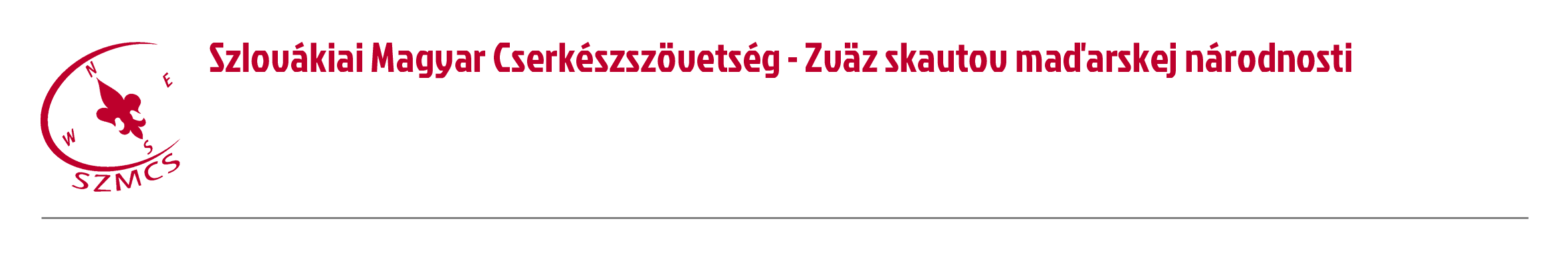 Hungarian Scouts Association in Slovakia	Számlaszám: IBAN: SK96 0200 0000 0000 05430122 Nám. sv. Štefana 296/6., SK-929 01 Dunajská Streda – Dunaszerdahely	  BIC/SWIFT: SUBASKBX (VÚB, a.s.) Tel.: +421(0)31/5527121, +421(0)918 512 292	IČO: 17641896   DIČ: 2021092964E-mail: szmcs@szmcs.sk   Web: www.szmcs.sk	Bejegyzési szám: VVS/1-909/90-74  (MV SR) Határozatoka Szövetségi Cserkésztanács 2015. április 10-én megtartott XXXIX. üléséről2015/XXXIX/1	Az SZCST elfogadta Szövetség 2015-ös csapattámogatási rendszerét.